Licenční smlouva
kterou níže uvedeného dne, měsíce a roku podle ust. § 14a zák. č. 106/1999 Sb. („zákon o svobodném přístupu k informacím“) a ust. § 2358 a násl. a § 2371 a násl zák. č. 89/2012 Sb. („občanský zákoník“), uzavírají:
         Město Dačice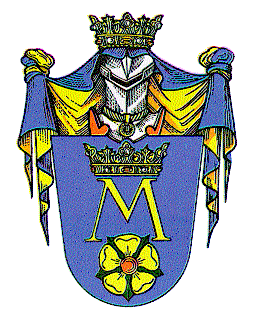         se sídlem Krajířova 27, 380 13 Dačice I        IČO: 00246476        DIČ: CZ00246476        zastoupené starostou ................................................        bankovní spojení: ......................................................                                  (dále jen „poskytovatel“)aVarianta A      (fyzická osoba)Jméno a příjmení, RČ: ....................................................Bydliště: ...........................................................................neboVarianta B      (fyzická osoba - podnikatel)Jméno a příjmení, nar. ...........................................................Sídlo podnikání: .....................................................................IČO: .................................DIČ: .................................neboVarianta C       (právnická osoba)Obchodní firma .................................................................Sídlo:..................................................................................
Zastoupená: ......................................................................Zapsána ve veřejném rejstříku vedeném u ...................................., oddíl .............., vložka ...............
IČO: ........................DIČ: .........................
                                      (dále jen „nabyvatel“)Čl. 1Předmětem smlouvy je poskytnutí informace: .........................................................................................................................................     (dále jen „informace“), kterou je poskytovatel povinen poskytnout na základě žádosti  
     o poskytnutí informace dle zákona o svobodném přístupu k informacím.2. Nabyvatel je oprávněn k takovým způsobům užití poskytnuté informace a v takovém  
 rozsahu, jak je to nutné k dosažení účelu této smlouvy.Čl. 2Informace dle čl. 1 odst. 1 této smlouvy je předmětem ochrany autorského práva. Poskytovatel prohlašuje, že k informaci vykonává majetková práva a je oprávněn poskytnout nabyvateli licenci dle čl. 3 odst. 1 této smlouvy.Čl. 3Poskytovatel touto smlouvou poskytuje nabyvateli oprávnění k výkonu práva informaci užít k následujícím způsobům užití:........................................................................................................................................................................v územním rozsahu: ...............................................................................................................................................
 Varianta A     (nevýhradní licence)2.  Licence je poskytována jako nevýhradní ve smyslu ust. § 2361 občanského zákoníku, 
  a to za účelem: …………………………………………………………………................neboVarianta B      (výhradní licence)Licence je poskytována za podmínek uvedených v § 14a odst. 4 zákona o svobodném přístupu k informacím, jako výhradní ve smyslu ust. § 2360 odst. 1 občanského zákoníku, z důvodu .................................................................................................................................., 
a to za účelem: ........................................................................................................................Poskytovatel nesmí poskytnout licenci třetí osobě. Poskytovatel je však oprávněn sám vykonávat práva užívat informaci způsobem, ke kterému licenci udělil.Nabyvatel prohlašuje, že souhlasí se zveřejněním obsahu této smlouvy v souladu 
s ust. § 5 odst. 1 písm. h) zákona o svobodném přístupu k informacím. Poskytovatel je povinen alespoň každé tři roky přezkoumat trvání důvodů, na základě kterých byla výhradní licence udělena. Pominou-li důvody poskytnutí výhradní licence, poskytovatel na tuto skutečnost nabyvatele písemně upozorní. Má-li nabyvatel zájem na trvání licence, písemně o tom poskytovatele vyrozumí do 15 dnů ode dne, kdy mu bylo doručeno upozornění poskytovatele dle předchozí věty. V takovém případě strany formou písemného dodatku podepsaného oběma smluvními stranami změní výhradní licenci dle této smlouvy na licenci nevýhradní. Nevyjádří-li se nabyvatel do 15 dnů ode dne, kdy mu bylo doručeno upozornění poskytovatele dle věty druhé tohoto odstavce, nebo netrvá-li nabyvatel na poskytnutí licence, je poskytovatel oprávněn od smlouvy odstoupit.Čl. 4Nabyvatel může oprávnění tvořící součást licence poskytnout třetí osobě zcela nebo zčásti (podlicence) jen s předchozím písemným souhlasem poskytovatele. Nabyvatel může licenci postoupit třetí osobě zcela nebo zčásti jen s předchozím písemným souhlasem poskytovatele.Čl. 5 Varianta A       (bezúplatné poskytnutí licence)Smluvní strany se dohodly, že licence podle této smlouvy se poskytuje bezúplatně. Poskytovatel je oprávněn požadovat úhradu nákladů v souladu s ust. § 17 zákona o svobodném přístupu k informacím. nebo Varianta B     (poskytnutí licence za úplatu)1.   Smluvní strany se dohodly, že licence podle této smlouvy se poskytuje za úplatu. Odměna za poskytnutí licence činí ........................... Kč a je splatná jednorázově do 15 dnů od podpisu této smlouvy na účet poskytovatele uvedený v záhlaví této smlouvy, pod v.s. ............................. .2. V případě, že nabyvateli vzniknou užitím licence výnosy, má poskytovatel právo na dodatečnou přiměřenou odměnu. Totéž platí i tehdy, pokud je sjednaná odměna ve zřejmém nepoměru s následnými zisky z použití licence.3. V případě prodlení nabyvatele se zaplacením odměny dle tohoto článku se nabyvatel zavazuje zaplatit poskytovateli úrok z prodlení v zákonné výši.Pokud je nabyvatel v prodlení se zaplacením odměny dle tohoto článku delším než 30 dní, je poskytovatel oprávněn od smlouvy odstoupit.  Čl. 6     Varianta A     (licence na dobu určitou)Licence dle této smlouvy se poskytuje na dobu od …………… do …………… . Smluvní strany si mohou sjednat případné prodloužení licence písemným dodatkem k této smlouvě.     neboVarianta B     (licence na dobu neurčitou)     Licence dle této smlouvy se poskytuje na dobu neurčitou.Čl. 71. 	Nabyvatel i poskytovatel jsou oprávněni tuto smlouvu vypovědět i bez udání důvodů. 2. 	Výpovědní doba je tříměsíční a začíná běžet prvním dnem měsíce následujícího po doručení výpovědi druhé straně. 3. 	Užívá-li nabyvatel licenci v rozporu s jejím účelem a územním rozsahem dle čl. 3 odst. 1. této smlouvy, je poskytovatel oprávněn od této smlouvy odstoupit. 4.  Odstoupení od smlouvy je účinné dnem doručení písemného oznámení o odstoupení nabyvateli. Odstoupením poskytovatele není dotčena povinnost nabyvatele zaplatit odměnu za poskytnutí licence a poskytovatel není povinen přijatou odměnu nabyvateli vracet.5. 	Po ukončení účinnosti této smlouvy je nabyvatel povinen zdržet se užívání předmětu licence dle této smlouvy.6.  Přechod práv a povinností z této licenční smlouvy na právního nástupce právnické osoby/dědice se nepřipouští.Čl. 8Tato smlouva nabývá platnosti a účinnosti dnem podpisu oběma smluvními stranami.Právní vztahy touto smlouvou výslovně neupravené se řídí příslušnými ustanoveními zákona č. 121/2000 Sb., autorského zákona, ve znění pozdějších předpisů, zákona o svobodném přístupu k informacím a občanského zákoníku. Smlouva je vypracována ve dvou vyhotoveních, obě s platností originálu, z nichž po jednom obdrží poskytovatel a po jednom nabyvatel.Pro případ, že tato smlouva není uzavírána za přítomnosti obou smluvních stran, platí, 
že smlouva nebude uzavřena, pokud ji poskytovatel či nabyvatel podepíší s dodatkem 
či odchylkou, byť nepodstatnou.Tuto smlouvu lze měnit pouze po oboustranné dohodě smluvních stran, a to pouze 
formou písemných očíslovaných dodatků podepsaných oběma smluvními stranami.V případě, že se na základě této smlouvy doručuje (zasílá písemnost) druhé smluvní straně, doručuje se na poslední známou adresu druhé smluvní strany – tedy na adresu uvedenou v záhlaví této smlouvy. Smluvní strany jsou povinny se navzájem neprodleně písemně informovat o změně adresy. Není-li písemně oznámena jiná adresa, má se za to, že se jedná o adresu uvedenou v záhlaví této smlouvy. Smluvní strany se dohodly, že okamžikem doručení všech písemností se rozumí osobní převzetí písemnosti adresátem nebo třetí den po uložení písemnosti na poště v případě, že adresát nebyl osobně zastižen, i když se o uložení nedozvěděl nebo den, kdy adresát odmítne převzetí písemnosti.        Varianta A        (fyzická osoba)Nabyvatel souhlasí s uvedením svých osobních údajů (zejména rodného čísla) do smlouvy a s jejich následným zpracováním.      nebo       Varianta B           (fyzická osoba - podnikatel / právnická osoba)7.    Smluvní strany se ve smyslu ustanovení § 558 odst. 2 občanského zákoníku dohodly, že ustanovení občanského zákoníku, která nemají donucující účinky, mají přednost před obchodními zvyklostmi.Město Dačice, ve smyslu zákona č. 128/2000 Sb., o obcích, ve znění pozdějších předpisů, potvrzuje, že uzavření této smlouvy bylo schváleno .................... města Dačice na ...... …... zasedání konaném dne ……….......pod usnesením č. …………… nadpoloviční většinou hlasů a že tím byly ze strany Města Dačice splněny veškeré zákonem stanovené podmínky pro platnost této smlouvy. Smluvní strany prohlašují, že si tuto smlouvu před jejím podpisem přečetly, že byla uzavřena po vzájemném projednání, podle jejich pravé a svobodné vůle, určitě, vážně a srozumitelně, nikoliv v tísni a za nápadně nevýhodných podmínek, a na důkaz toho ji potvrzují svým vlastnoručním podpisem.Za poskytovatele:                                            	Za nabyvatele:
V ………………… dne…………...                     V …………….…dne……….………
………………………………..........                         ……………………………….....…